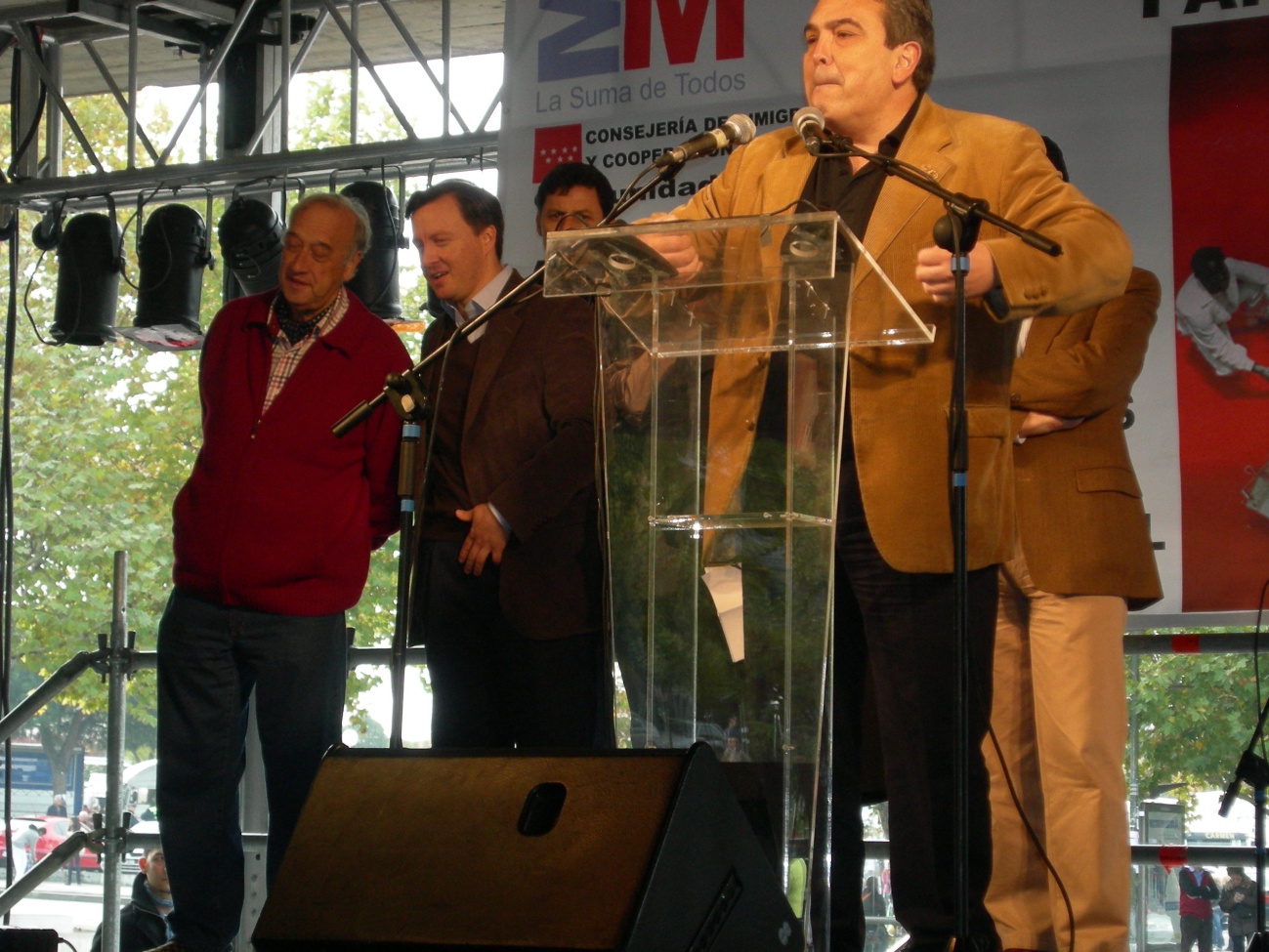 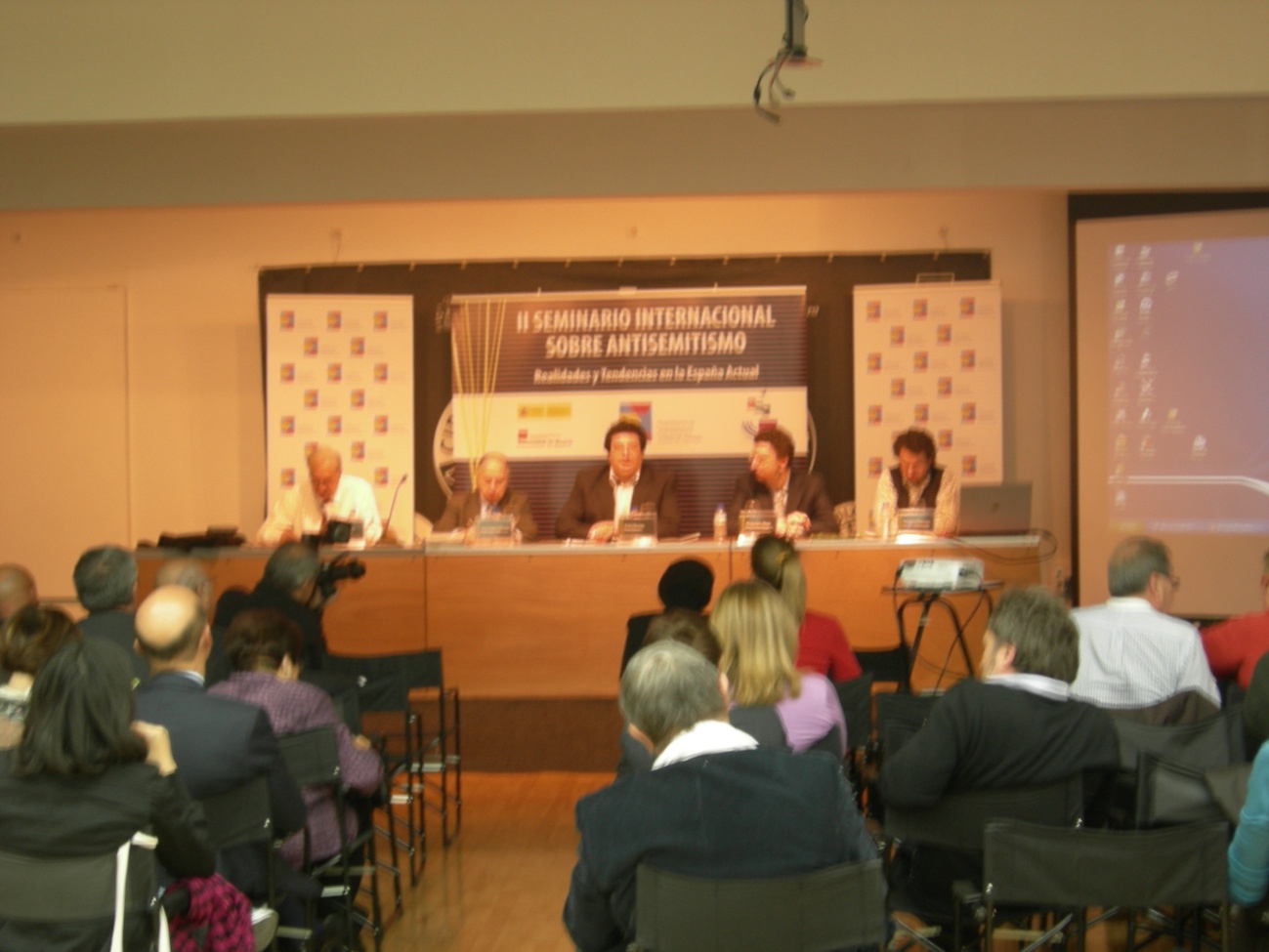 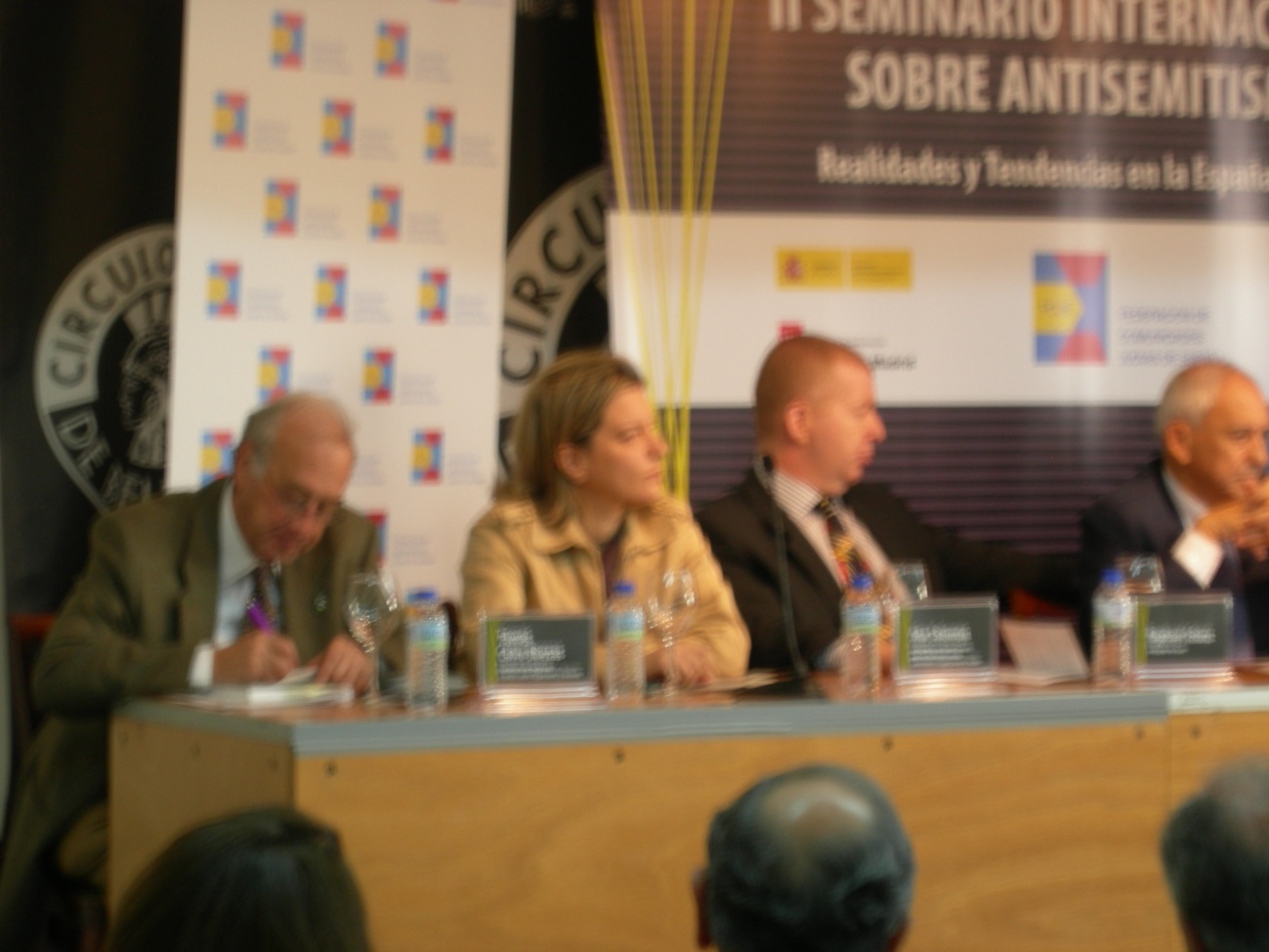 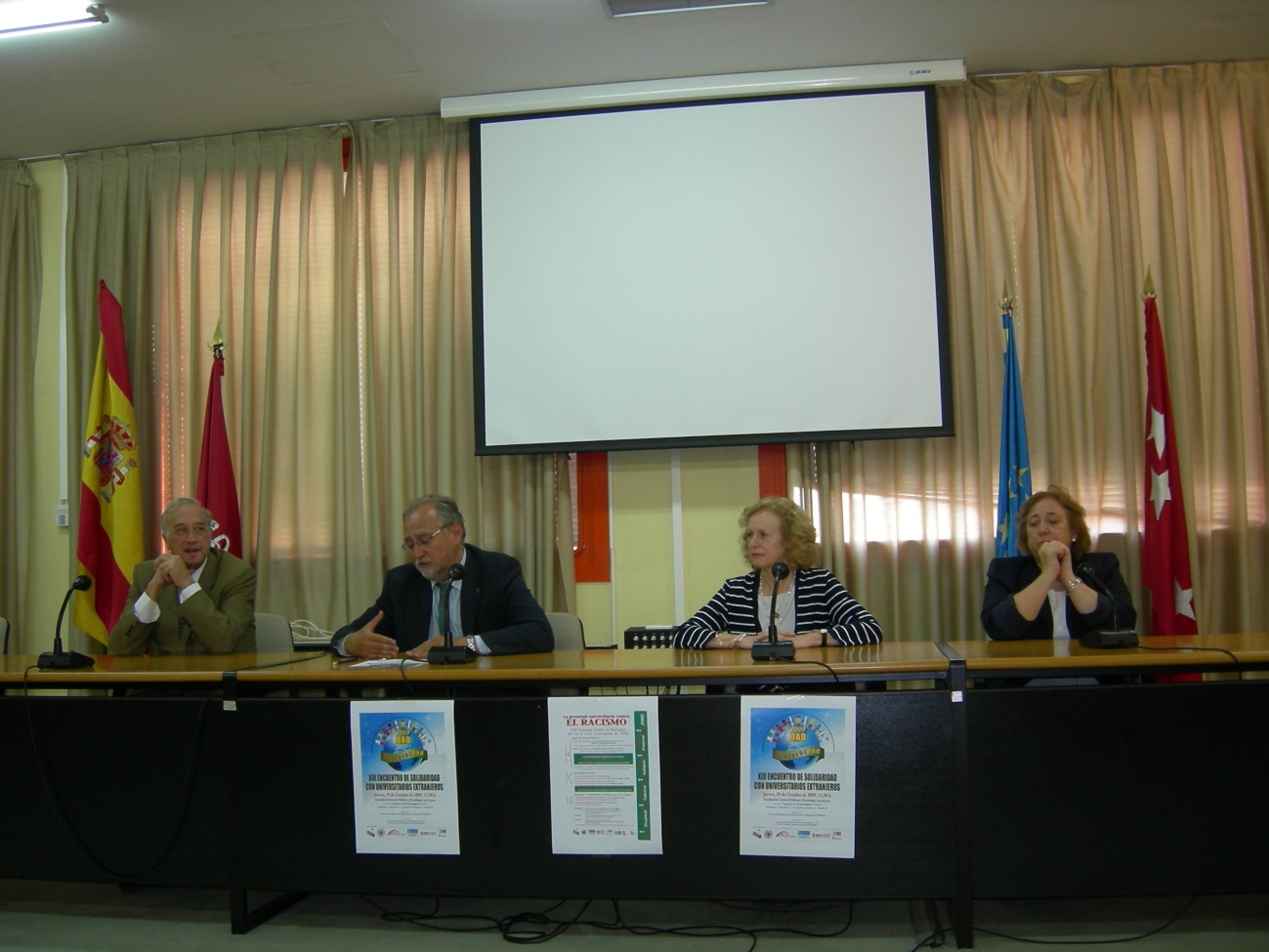 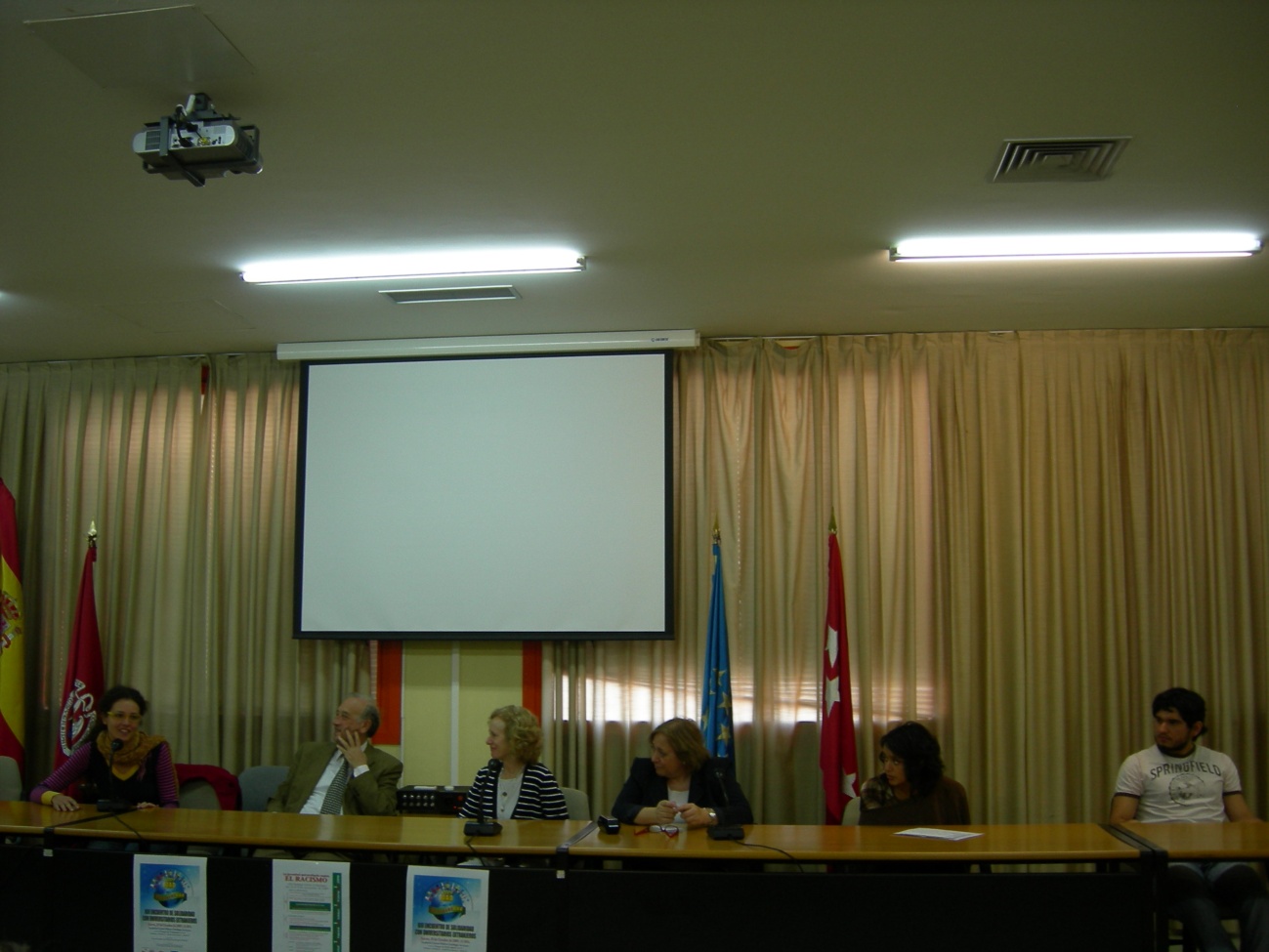 Actos en las escuelas.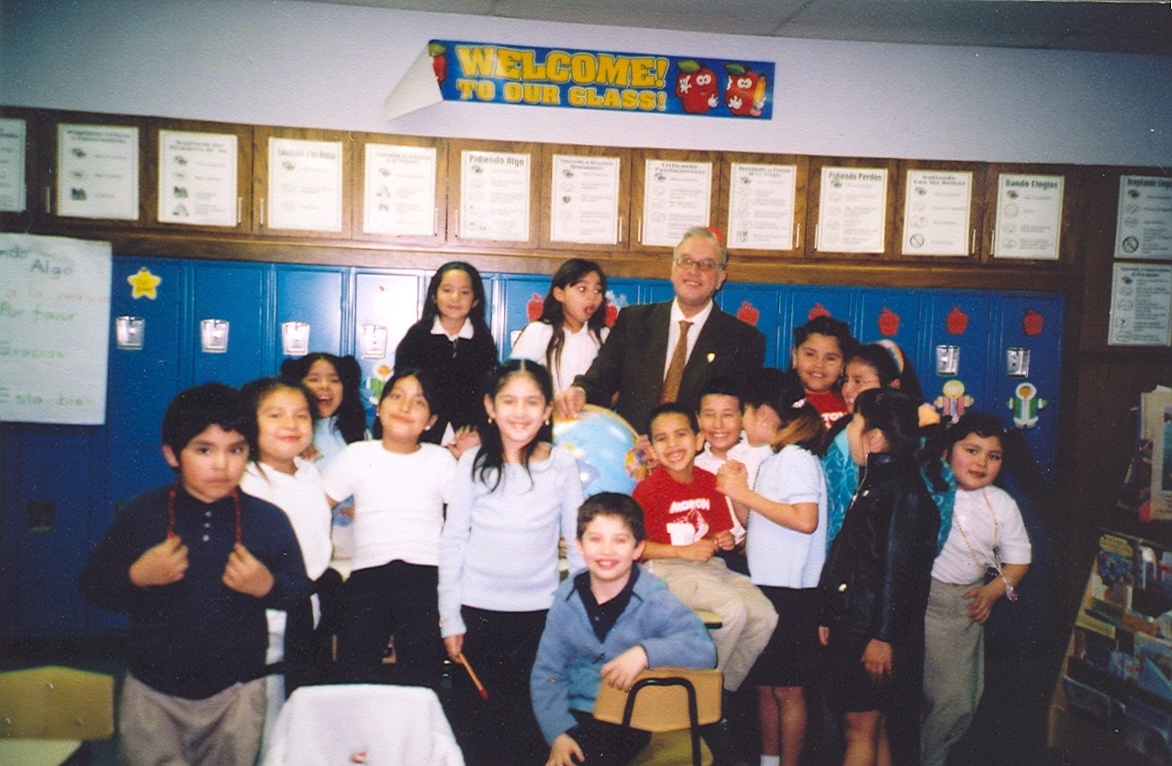 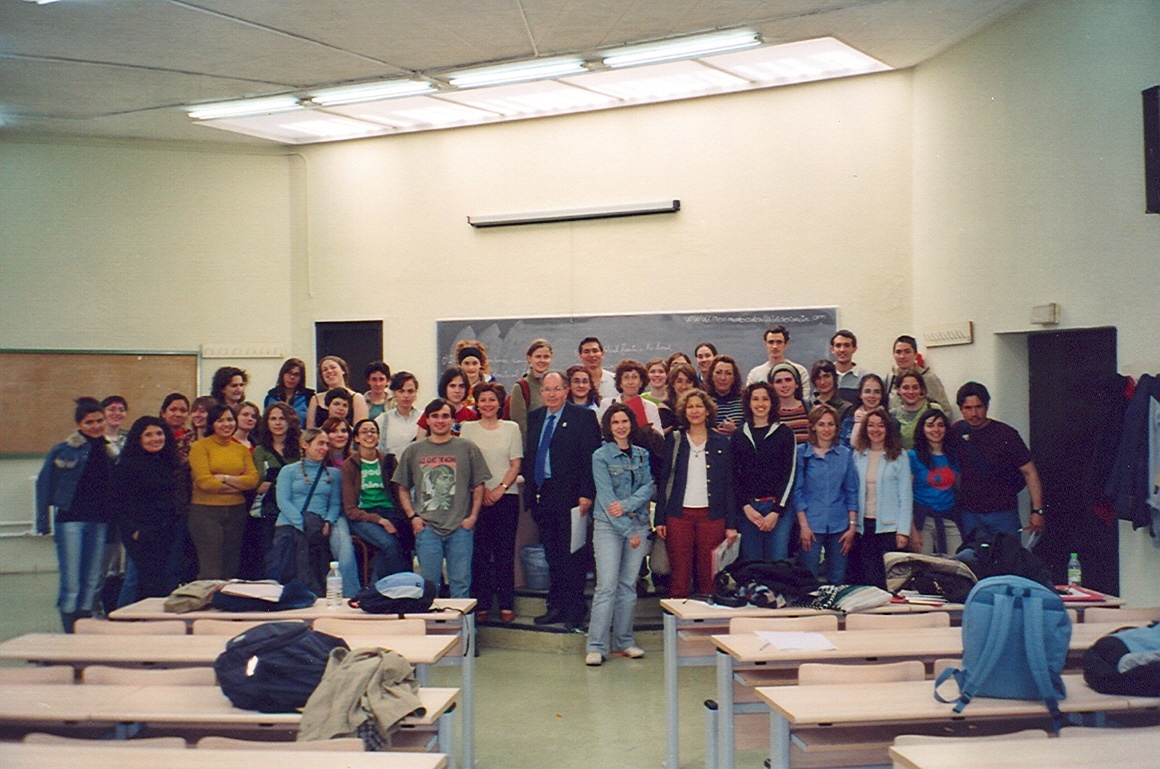 FOTOGRAFÍASACTIVIDADES DEL CEMIRA